              Channabasaveshwara Institute of  Technology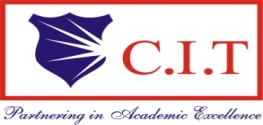 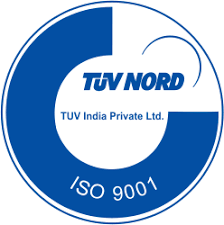 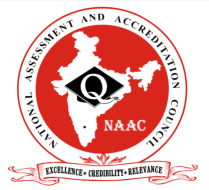 (Affiliated to VTU, Belgaum & Approved by AICTE, New Delhi)	(NAAC Accredited & ISO 9001:2015 Certified Institution) 		               NH 206 (B.H. Road), Gubbi, Tumkur – 572 216. KarnatakaDEPARTMENT OF MATHEMATICS Workshop on SENSORS : from Design to ApplicationThe Department had conducted a one day workshop on *Sensors: From design to application* to expose students to engineering applications of mathematics they learn in their curriculum. Resource persons included Prof Praveen C Ramamurthy, Dr Simranjeet Singh, Mr. Bhaskar Krishnaswamy, Dr Pavithra H, all from Indian Institute of Science, Bangalore. Workshop was well attended and in excess of 100 participants were accomodated. Lectures were lively, interactive and included couple of practical demonstrations. Various issues involved in designing, need and scientific and industrial applications of sensors were discussed. In the broadest definition, a sensor is a device whose purpose is to detect events or changes in its environment and send the information to other electronics, frequently a computer processor. A sensor is always used with other electronics. Sensors are used in everyday objects such as touch-sensitive elevator buttons  and lamps which dim or brighten by touching the base, besides innumerable applications of which most people are never aware. With advances in micromachinery and easy-to-use microcontroller platforms, the uses of sensors have expanded beyond the traditional fields of temperature, pressure or flow measurement. There are a wide range of other sensors, measuring chemical & physical properties of materials. Applications include manufacturing and machinery, airplanes and aerospace, cars, medicine, robotics and many other aspects of our day-to-day life. This workshop covered a wide variety of chemical sensors, their designs and applications. Number of applications in agricultural fields were discussed and was felt enlightening to the participants of the workshop. Participants asked interesting questions leading to meaningful discussion at the end of the session.									           HOD